MODELO DE ANÁLISE SWOT PESSOAL                  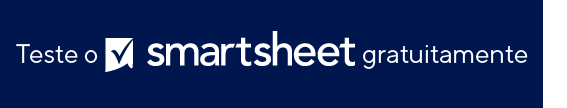 FATORES INTERNOSFATORES INTERNOSPONTOS FORTES +PONTOS FRACOS -Fale sobre no que você é bom, seus ativos e recursos exclusivos e como seus atributos positivos são percebidos pelos outros.Fale sobre melhorias que você precisa fazer, quaisquer recursos que você não tenha e como esses atributos negativos podem ser percebidos por outros.FATORES EXTERNOSFATORES EXTERNOSOPORTUNIDADES +AMEAÇAS -Liste portas que estão abertas para você no momento, oportunidades em que você pode capitalizar e como seus pontos fortes podem criar novas conexões.Liste quaisquer perigos nocivos, concorrentes e como os pontos fracos conhecidos podem abrir a porta para ameaças.AVISO DE ISENÇÃO DE RESPONSABILIDADEQualquer artigo, modelo ou informação fornecidos pela Smartsheet no site são apenas para referência. Embora nos esforcemos para manter as informações atualizadas e corretas, não fornecemos garantia de qualquer natureza, seja explícita ou implícita, a respeito da integridade, precisão, confiabilidade, adequação ou disponibilidade do site ou das informações, artigos, modelos ou gráficos contidos no site. Portanto, toda confiança que você depositar nessas informações será estritamente por sua própria conta e risco.